Genna AngelloTexas A&M University (818)618-7650 angellog@tamu.edu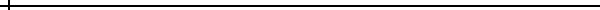 EducationTexas A&M UniversityDoctor of Philosophy                                                                       August 2014  Master of Science                                                                             August 2011Major: PsychologyArea: Cognitive PsychologyUniversity of California, Los AngelesBachelor of Arts, College Honors                                                    September 2008             Major: Psychology                                                                                                                           Minor: Cognitive ScienceLos Angeles Pierce College Associate of Arts in Psychology                                                       June 2006Transfer Alliance Program HonorsAwards and HonorsSells Research Excellence Award, Texas A&M                                             May 2014College of Liberal Arts Regents’ Graduate Fellowship, Texas A&M            September                                                                                                                                      2009- June 2010Latin Honors, Summa cum Laude, UCLA                                                       September 2008Psychology Research Opportunities Program Fellowship, UCLA                 December 2007- June                                                                                                                                   2008College Honors Program, UCLA                                                                    January 2007-                                                                                                                          September 2008PublicationsChu, S., Angello, G., Suarez, M. and Quek, F. (2016). A systemic analysis of Making in         Elementary schools: Understanding Making for children through Activity         Theory. International Conference on Advanced Learning Technologies , Austin, TX, July         2016. IEEE.Angello, G., Chu, S., Osazuwa, O. and Zarei, N., Quek, F. (2016). Making as the new colored         pencil: Translating Elementary curricula into Maker activities. International Conference on         Interaction Design & Children, Manchester, UK, June 2016. New York, NY: ACM.Chu, S., Angello, G., Saenz, M. and Quek, F. (2016). Fun in Making:         Understanding the experience of fun and learning through curriculum-based Making in          the Elementary school classroom. Entertainment Computing.Chu, S., Angello, G., Pyle, S. and Quek, F. (2016). Supporting scientific model         thinking through curriculum-based Making, Digital Fabrication in Education Conference .           FabLearn Europe, Preston, UK, June 2016.Smith, S.M., Gerkens, D.R., & Angello, G. (2015). Alternating incubation effects in the          generation of category exemplars. The Journal of Creative Behavior. doi: 10.1002/jocb.88Storm, B. C., Angello, G., Buchli, D. R., Koppel, R. H., Little, J. L., & Nestojko, J. F. (2015).  A          review of retrieval-induced forgetting in the contexts of learning, eye-witness memory,         social cognition, autobiographical memory, and creative cognition.  In B. Ross (Ed.), The         Psychology of Learning and Motivation (pp. 141-194).  Academic Press: Elsevier Inc.Angello, G. Storm, B.C., & Smith, S.M. (2014). Overcoming fixation with repeated          memory suppression. Memory. Advance online publication. doi:          10.1080/09658211.2014.889167Smith, S.M., Handy, J.D., Angello, G., & Manzano, I. (2013). Effects of similarity on          environmental context cuing. Memory, 22(5), 493-508. doi:10.1080/09658211.2013.800553Little, J.L., Bjork, E.L., Bjork, R.A., & Angello, G. (2012). Multiple-choice tests exonerated, at         least of some charges: Fostering test-induced learning and avoiding test-induced forgetting.         Psychological Science, 23(11), 1337-1344. doi:10.1177/0956797612443370Smith, S. M., Sifonis, C. M., & Angello, G. (2012). Clue insensitivity in remote associates test         problem solving. Journal of Problem Solving, 4(2), 128-149. doi:10.7771/1932-6246.1124Storm, B. C., Angello, G., & Bjork, E. L. (2011). Thinking can cause forgetting: Memory         dynamics in creative problem solving. Journal of Experimental Psychology: Learning,         Memory, and Cognition, 37(5), 1287-1293. doi:10.1037/a0023921Storm, B.C. & Angello, G. (2010). Overcoming fixation: Creative problem solving and retrieval-        induced forgetting. Psychological Science, 21(9), 1263-1265. doi:        10.1177/0956797610379864PresentationsAngello, G., Smith, S.M., & Storm, B.C. (November 2014). Does impossible retrieval practice support divergent thinking? Poster presented at 55th Annual Meeting of the Psychonomic Society, Long Beach, California.Angello, G. Storm, B.C., & Smith, S.M. (November 2013). Alleviating fixation with suppression-induced forgetting of blockers. Paper presented by Steven M. Smith at 54th Annual Meeting of the Psychonomic Society, Toronto, Ontario.Smith, S.M., Handy, J.D., Nichols, J.H., & Angello, G. (November 2013). Decontextualization of new knowledge. Poster presented at 54th Annual Meeting of the Psychonomic Society, Toronto, Ontario.Smith, S.M., Handy, J.D., Nichols, J.H., & Angello, G. (November 2012). Training wheels and desirable difficulties: Effects of contextual constancy and variation on acquisition and retention. Paper presented at 53rd Annual Meeting of the Psychonomic Society, Minneapolis, Minnesota.Storm, B.C., Angello, G., & Bjork, E.L. (November 2011). Thinking can cause forgetting: Memory dynamics in creative problem solving. Paper presented at 52nd Annual Meeting of the Psychonomic Society, Seattle, Washington.Angello, G., Storm, B.C., Bjork, E.L., & Smith, S.M. (September 2011). Does problem-solving-induced-forgetting target the items most likely to block solutions? Poster presented at 21st Annual ARMADILLO: The Southwest Cognition Conference, Commerce, Texas.Angello, G., Storm, B.C., Bjork, E.L., Smith, S.M., & Yamauchi, T. (November 2011). Are mental blocks forgotten during creative problem solving due to inhibitory control? Poster presented at 52nd Annual Meeting of the Psychonomic Society, Seattle, Washington.Handy, J.D., Angello, G., Nichols, J.H., & Smith, S.M. (November 2011). Forgotten but not gone: Recovering memories of stories. Poster presented at 52nd Annual Meeting of the Psychonomic Society, Seattle, Washington.Smith, S.M., Handy, J.D., Angello, G., & Manzano, I. (November 2010). Video context-dependent memory for Swahili–English word pairs. Paper presented at 51st Annual Meeting of the Psychonomic Society, St. Louis, Missouri.Angello, G., Little, J.L., Bjork, E.L., & Bjork, R.A. (November 2010). Multiple-choice tests can improve recall of nontested related information. Poster presented at 51st Annual Meeting of the Psychonomic Society, St. Louis, Missouri.Angello, G. & Smith, S.M. (October 2010). Give me a break! Forgetting fixation following interrupted work.  Poster presented at Armadillo: The Southwest Cognition Conference, College Station, Texas.Angello, G., & Storm, B.C. (October 2009).  Memory processes in creative problem solving.  Poster presented at Armadillo: The Southwest Cognition Conference, Houston, Texas.Storm, B.C., Angello, G., Bjork, E.L. & Bjork, R.A. (November 2008). The role of inhibitory control in creative problem solving. Poster presented at 49th Annual Meeting of the Psychonomic Society, Chicago, IL.Angello, G. (May 2008). Inhibiting irrelevant associations during creative problem solving. Paper presented at 10th Annual Westwind/Aleph Conference for Undergraduate Research and Writing, UCLA.Angello, G. (May 2008). Inhibiting irrelevant associations during creative problem solving. Paper presented at 17th Annual Psychology Undergraduate Research Conference, UCLA.Funded ProjectsFacebook Inc., “Innatam-Tactile sparse anchor-based representation of speech (T-SABR)”(Principal Investigator: Ricardo Gutierrez-Osuna)Postdoctoral Research Associate                                                            Fall 2017- PresentTexas A&M University, Department of Computer Science EngineeringNSF (#DRL-1433770) ITEST, Making the Maker: A Pathway to STEM for Elementary School Students(Principal Investigators: Francis Quek, Patricia Larke, Sharon Lynn Chu, Rebecca Schlegel, and Lynn Burlbaw)Postdoctoral Research Associate                                                            Fall 2015- PresentTexas A&M University, Department of VisualizationNSF (IIS-1049217) EAGER, Creativity in the Wild: Insight and Discovery with Wearable Sensors(Principal Investigators: Frank M. Shipman, Ricardo Gutierrez-Osuna, and Steven M. Smith)Graduate Researcher                                                                       Fall 2010- Spring 2013Texas A&M University, Department of Computer Science EngineeringJames S. McDonnell Foundation, Applying Cognitive Psychology to Enhance Educational Practice: II(Principal Investigators: Dr. Robert A. Bjork and Dr. Elizabeth L. Bjork)Research Assistant                                                                           October 2007- July 2009University of California, Los Angeles, Department of PsychologyAlfred P. Sloan Foundation, Program on Workplace, Workforce, and Working Families (Principal Investigators: Dr. Rena Repetti and Post Doc. Belinda Campos)Research Assistant for the UCLA Sloan Center on theEveryday Lives of Families (CELF)                                                  January 2007- June 2007 Teaching ExperienceResearch Methods in Psychology Lab Instructor, Texas A&M                                                                                Spring 2010, 2012, 2014; Fall 2011, 2013;                                                                                  Summer 2013    Sensation & Perception Instructor, Texas A&M     Fall 2012 Sensation & Perception Co-Instructor, Texas A&M   Spring 2011; Summer 2010, 2011, 2012;                                                                                        Fall 2010                                        Introductory Psychology Instructor, Blinn College             Fall 2016; Spring 2017       Travel AwardsPsychology Department, Texas A&M                   Fall 2010, 2011, 2012, 2013